Los Folkloristas 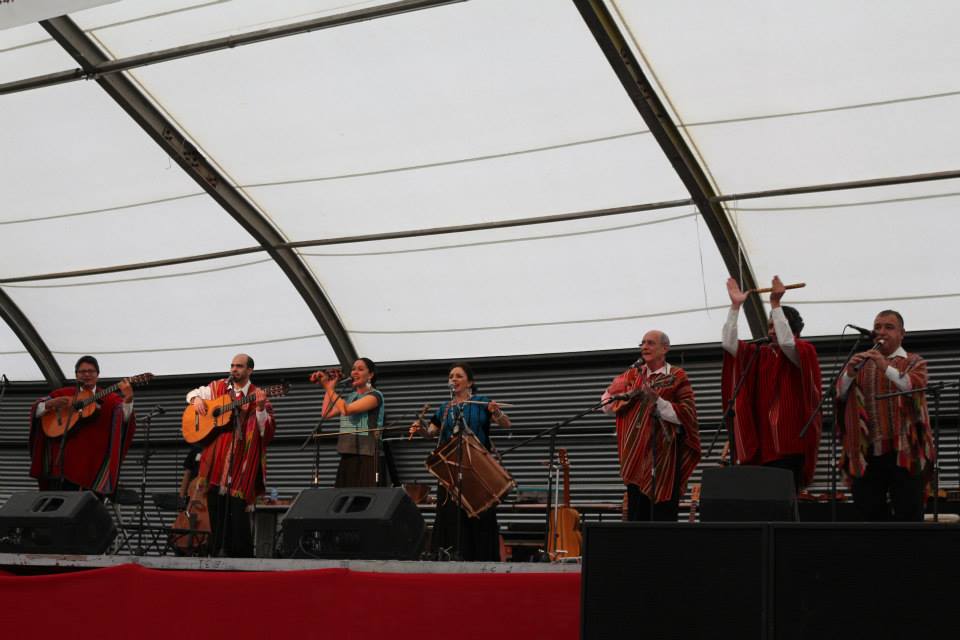 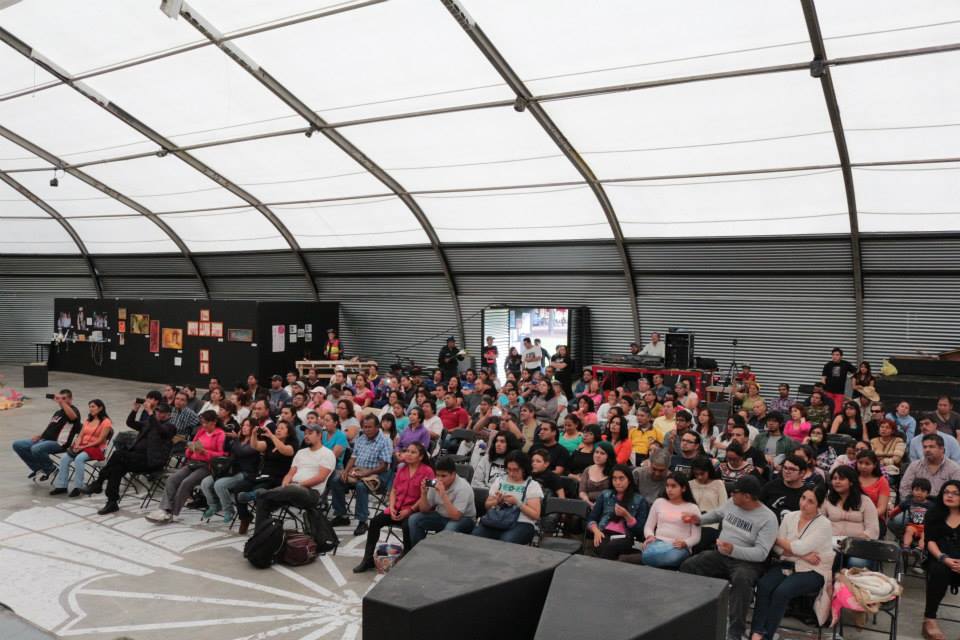 